Как понять, что настало время обратиться к логопеду?Необходимо идти к логопеду, если в 3 года:У ребёнка «каша» во рту: окружающие люди не понимают ребёнка. При этом, мама может не заметить этого, т.к. привыкла к такой речи ребёнка.У ребёнка не получается произнести звуки раннего онтогенеза: а, о, у, и, э, ы, б, п, м, т, д, н, г, к, х, в, ф.У ребёнка отсутствует фразовая речь: он говорит односложно (словами), а не предложениями. Необходимо идти к логопеду, если в 4 года:Ребенок пропускает слоги, меняет их местами, заменяет на другие.Не произносит свистящие звуки: с, сь, з, зь, ц. Ребёнок не знает цвета, формы, животных и других лексических тем; путает их.Необходимо идти к логопеду, если в 5 лет:Ребёнок не выговаривает шипящие звуки: ш, ж, щ, ч.Неправильно согласовывает слова по роду, числу и падежу: мой тетрадь, пять ручков , мои рука и т.д.Ребёнку трудно даётся пересказ текста: теряет основную мысль, путается в наводящих вопросах.Ребёнок односложно отвечает на вопросы, не задаёт сам в ответ:Необходимо идти к логопеду, если в 6 лет:Ребёнок не произносит сонорные звуки: л, ль, р, рь, й.Не знает времен года, путает «право» и «лево».Не определяет начальный и конечный звуки в словах.Рассказы односложны, однотипны и примитивны.Необходимо идти к логопеду, если в 7 лет и старше:Речь была лучше, а теперь ухудшается.Появилось заикание, «мычание», запинки в произношении слов, повтор звуков.Возникают проблемы с выучиванием наизусть стихов, текстов на русском или иностранном языке.Ребёнок не может связанно пересказать рассказ.Пропускает слоги при чтении.Пишет «как курица лапой», даже если старается.Появились сложности в общении со сверстниками или взрослыми.Список использованных источниковhttps://goldenkey.edusite.ru/p13aa1.html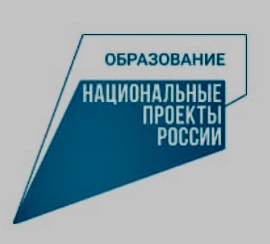 